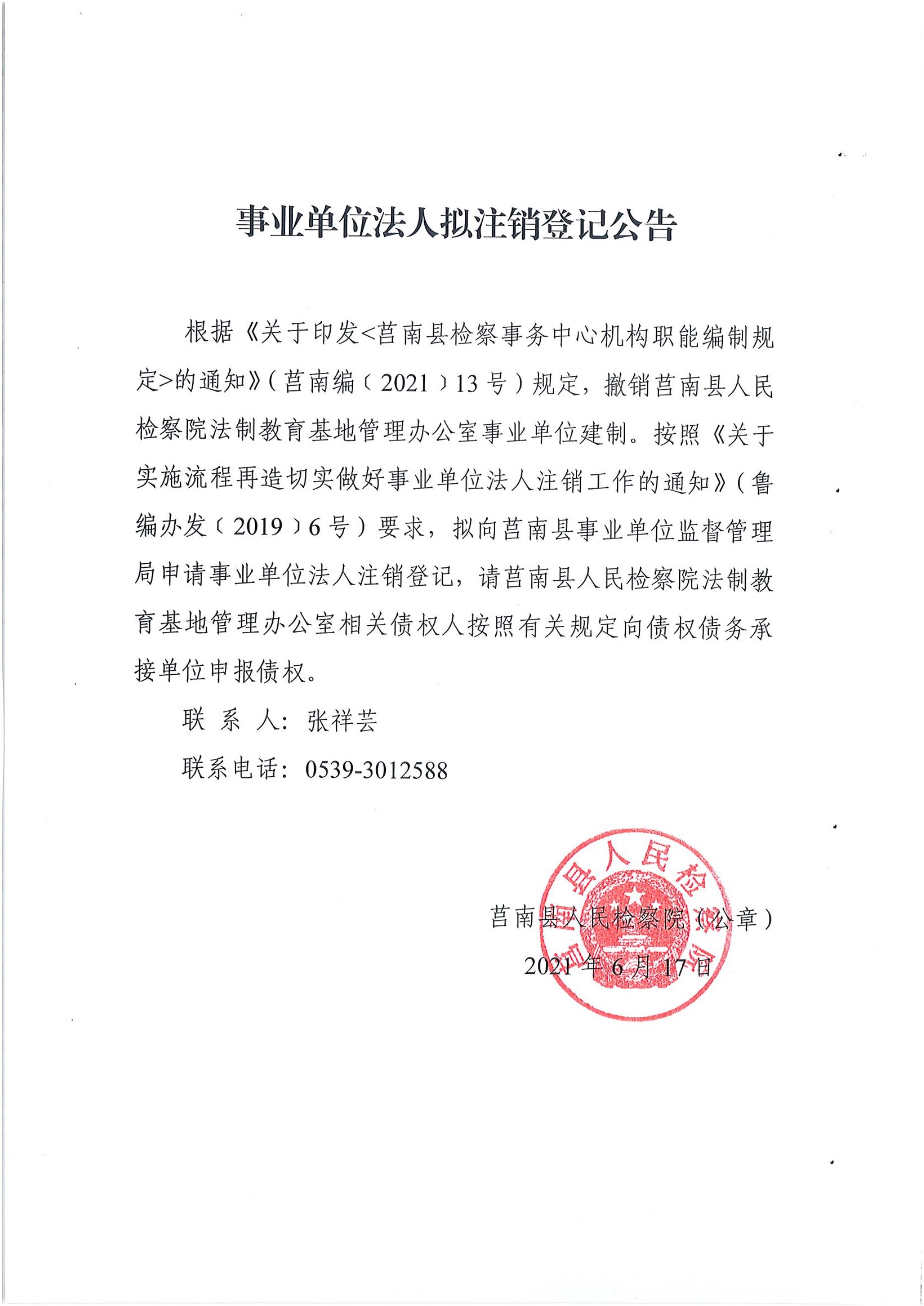 迅捷PDF转换器